山东第一医科大学詹显全教授课题组公开招聘科研助理、博士后、副研究员山东第一医科大学科创中心詹显全教授课题组因科研工作需要，现面向国内外公开招聘蛋白质组学、多组学、分析化学、生物信息学、细胞生物学、生物化学与分子生物学、药理学、个体化医学与精准医学等相关专业科研助理2名、博士后2~3名、副研究员2~3名。科创中心已筹建现代化的大型仪器平台，包括冷冻电镜、质谱仪、核磁共振仪、晶体衍射仪等全新仪器，及科研所需的其它各种设备和条件。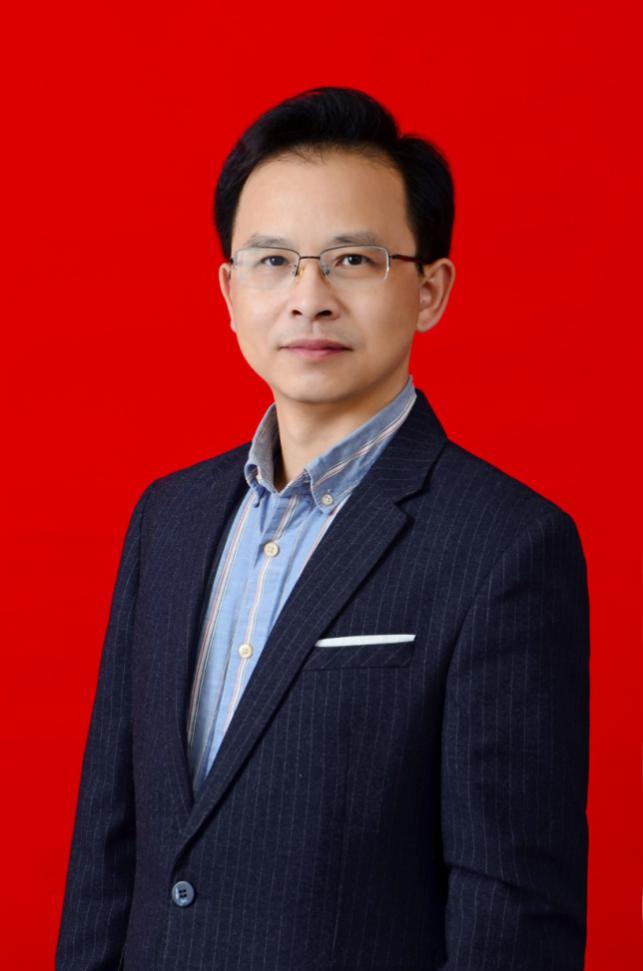 一、导师及课题组研究方向詹显全，山东第一医科大学教授、博士后合作导师，英国皇家医学会外籍院士（FRSM）、美国肿瘤学会（ASCO）的高级会员、欧洲预测预防个体化医学协会（EPMA）的国家代表、欧洲科技合作组织（e-COST）的海外评审专家、英国科学基金委的海外评审专家。来济南前为中南大学教授、博士生导师，中国抗癌药物国家地方联合工程实验室技术委员会委员、技术带头人和副主任，临床蛋白质组学与结构生物学学科学术带头人和学科负责人，国家临床重点专科建设项目重点实验室建设项目学科带头人，湖南省百人计划专家、湖南省高层次卫生人才“225”工程医学学科的学科带头人。受邀担任多个国际期刊的主编、副主编、编委及论文审稿专家。目前正致力于从多参数系统策略角度阐述肿瘤的分子机理、发现肿瘤分子标志物，研究并整合基因组、转录组、蛋白质组和代谢组的变异来实现肿瘤的预测、预防与个体化医学及精准医学。已发表学术论文130余篇，主编国际学术专著4本，参编国际学术专著25本，获得美国发明专利2个。受邀在中科院1区《Mass Spectrometry Reviews》(IF = 9.068)、中科院2区《Frontiers in Endocrinology》(IF = 3.65)、《EPMA Journal》(IF = 4.901)和《Oxidative Medicine and Cellular Longevity》(IF = 5.076)等国际期刊上客座主编了多个专刊。获得湖南省潇湘友谊奖和湖南省国际科学技术合作奖。课题组研究方向：肿瘤蛋白质组和蛋白质存在形式（Proteome and Proteoforms）肿瘤多组学和生物标志物（Multiomics and Biomarkers）3、肿瘤预测预防个体化医学/精准医学（PPPM/PM）分子靶标研究工作地点: 山东第一医科大学济南校区科创中心课题组欢迎各位英才加入，从事前沿科学研究，共创美好未来。二、招聘要求科研助理：1、已取得国内外高校本科及以上学位，年龄28周岁以下；2、要求具有医学、生物类、血液学、生物信息学、蛋白质组学、分析化学、细胞生物学、生物化学与分子生物学、药理学等相关专业背景；曾参与过科研课题申报和研究工作，具备基本科研素养；3、具有较好的英语阅读和写作能力；4、工作认真负责，积极主动，虚心好学，有责任心，有良好的沟通能力，具备敬业精神和团队合作精神，服从管理；5、签订合同后立即到岗工作；6、岗位职责: 协助完成科研计划（项目）管理、论文管理等科研管理相关工作；协助完成交办的日常行政工作；7、聘用期限：3年。博士后：1、即将或近3年内获得蛋白质组学、多组学、分析化学、生物信息学、细胞生物学、生物化学与分子生物学、药理学、个体化医学与精准医学等相关专业博士学位， 年龄在35周岁以下，有同行认可的学术成果（博士期间以第一作者在国际知名期刊发表论文至少1篇）；2、具备良好的学术发展潜力，有志于在课题组既有研究方向上继续深入，开展创新研究；3、有较强的英文阅读、写作、听说能力，有国外研究经历者优先；4、有良好的团队合作精神，工作勤奋主动，严谨负责，有创新意识，能独立开展相关实验。副研究员：骨干人才类：年龄一般不超过40周岁，35周岁以下优先。海内外高水平高校或研究机构的博士（后），近5年业绩满足以下条件：以通讯作者或第一作者在本领域国际认可的学术期刊上发表学术论文4篇，且全部5分以上；或在本领域国际认可的学术期刊上发表学术论文3篇，且其中一区论文2篇；或在本领域国际认可的学术期刊上发表学术论文2篇，且其中1篇10分以上。青年后备人才类：年龄一般不超过35周岁。海内外高水平高校或研究机构的博士（后），近5年业绩满足以下条件：以通讯作者或第一作者在本领域国际认可的学术期刊上发表SCI学术论文3篇及以上，其中一区论文1篇或至少1篇5分以上。三、薪酬待遇科研助理：1、参照山东第一医科大学标准和国家有关规定执行；2、提供一定科研上的支持和继续深造机会。博士后：待遇从优，博士后享受山东第一医科大学博士后待遇及相关配套政策，年薪高达25万，课题组按业绩给予奖励高达6万；另外可申请济南市博士后津贴，获批后年度待遇增加6万；出站后符合条件可直接转聘或参加山东第一医科大学教师及其他相关岗位招聘，也可参与齐鲁青年学者等人才项目的选拔；博士后在站期间，与在职教师享有同等的图书和科研资源；支持申请国家自然基金、各类博士后基金和项目；学校现有13所直属附属医院，能够提供优质的医疗保健服务；学校为符合条件的博士后提供博士后公寓供优惠租住。副研究员：享受学校的相应人才待遇。骨干人才类：校聘副研究员，年薪40万元，住房补贴55万元，聘期5年内每年拨付运行经费40万元；青年后备人才类：校聘副研究员，执行事业单位标准工资，住房补贴35万元，拨付启动经费50万元；支持申请符合条件的各类人才项目和国家各类科研基金；学校现有13所直属附属医院，能够提供优质的医疗保健服务；学校为符合条件的副研究员提供人才公寓供优惠租住。四、应聘材料1、个人简历（包括学习和工作经历、已发表的科研论文列表、照片、联系方式等）；2、学历或学籍/资格证书/获奖证书原件及复印件。五、联系方式联系人：詹显全, 电话: 15675860818, 邮箱: yjzhan2011@gmail.com；请注明申请的岗位+姓名，应聘信息在2021年职位满额前一直有效。